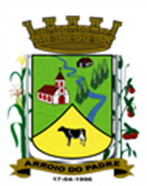 ESTADO DO RIO GRANDE DO SULMUNICÍPIO DE ARROIO DO PADREGABINETE DO PREFEITOA			Mensagem 11/2020Câmara Municipal de VereadoresSenhor PresidenteSenhores VereadoresVenho através da presente encaminhar para apreciação desta Casa de Leis o projeto de Lei 11/2020.	Quero, após cumprimentá-los, informar que o projeto de lei 11/2020 tem por finalidade propor a abertura de Crédito Adicional Suplementar no orçamento municipal de 2020 para adição de recursos orçamentários e financeiros em dotações orçamentárias vinculadas a Secretaria de Educação, Cultura, Esporte e Turismo.	Como exposto no próprio projeto de lei pede-se suplementação em dotações orçamentarias as quais em analise se constatou insuficiência financeira para as atividades por elas abrangidas no presente exercício. São dotações de suporte ao pagamento do magistério, transporte escolar, incentivo ao ensino superior quanto a passagens para Pelotas, Serviços de Terceiros Pessoa Jurídica e remuneração do segundo Coordenador Pedagógico para escola Benjamim Constant, ainda pendente de aprovação no Poder Legislativo.	Conforme informado no próprio projeto de lei o suporte para os créditos adicionais propostos será proveniente do superávit financeiro do exercício de 2020 nos valores informados, Fonte de Recursos: 0001 – Livre.	Nada mais para o momento	Atenciosamente.Arroio do Padre, 07 de fevereiro de 2020. _________________________Leonir Aldrighi BaschiPrefeito MunicipalAo Sr.Vilson PieperPresidente da Câmara Municipal de VereadoresArroio do Padre/RSESTADO DO RIO GRANDE DO SULMUNICÍPIO DE ARROIO DO PADREGABINETE DO PREFEITOPROJETO DE LEI Nº 11, DE 07 DE FEVEREIRO DE 2020.Autoriza o Município de Arroio do Padre a realizar abertura de Crédito Adicional Suplementar no Orçamento Municipal de 2020.Art. 1° Fica autorizado o Município de Arroio do Padre, Poder Executivo, a realizar abertura de Crédito Adicional Suplementar no Orçamento do Município para o exercício de 2020, nos seguintes programas de trabalho e respectivas categorias econômicas e conforme as quantias indicadas:04 – Secretaria de Educação, Cultura, Esporte e Turismo01 – Atividades da Secretaria de Educação12 – Educação122 – Administração Geral0401 – Gestão Municipal da Educação2.401 – Manutenção da Atividades da Secretaria3.3.90.39.00.00.00 – Outros Serviços de Terceiros – Pessoa Jurídica. R$ 14.000,00 (quatorze mil reais)Fonte de Recurso: 0020 – MDE04 – Secretaria de Educação, Cultura, Esporte e Turismo03 – Manutenção das Atividades da Ensino Fundamental12 – Educação361 – Ensino Fundamental0403 – Manutenção e Desenvolvimento do Ensino Fundamental2.410 – Manutenção Efetiva do Magistério3.1.90.11.00.00.00 – Vencimentos e Vantagens Fixas. R$ 42.000,00 (quarenta e dois mil reais)3.1.90.13.00.00.00 – Obrigações Patronais. R$ 10.000,00 (dez mil reais)Fonte de Recurso: 0020 - MDE04 – Secretaria de Educação, Cultura, Esporte e Turismo03 – Manutenção das Atividades do Ensino Fundamental12 – Educação 361 – Ensino Fundamental0403 – Manutenção e Desenvolvimento do Ensino Fundamental2.412 – Manutenção das Atividades do Transporte Escolar3.3.90.39.00.00.00 – Outros Serviços de Terceiros - Pessoa Jurídica. R$ 100.000,00 (cem mil reais)Fonte de Recurso: 0020 - MDE04 – Secretaria de Educação, Cultura, Esporte e Turismo05 – Manutenção das Atividades do Ensino Superior12 – Educação364 – Ensino Superior0405 – Contribuição Para Acesso ao Ensino Superior2.417 – Participação no Ensino Superior3.3.90.39.00.00.00 – Outros Serviços de Terceiros – Pessoa Jurídica. R$ 35.000,00 (trinta e cinco mil reais)Fonte de Recurso: 0001 – LivreValor do Crédito Adicional Suplementar: R$ 201.000,00 (duzentos e um mil reais)Art. 2° Servirão de cobertura para o Crédito Adicional Suplementar de que trata o art. 1° desta Lei, recursos financeiros provenientes do superávit financeiro verificado no exercício de 2019, na Fonte de Recurso: 0001 – Livre, no valor de R$ 201.000,00 (duzentos e um mil reais). Art. 3° Esta Lei entra em vigor na data de sua publicação.Arroio do Padre, 07 de fevereiro de 2020.Visto técnico:Loutar PriebSecretário de Administração, Planejamento, Finanças, Gestão e Tributos.Leonir Aldrighi BaschiPrefeito Municipal